LETF Round 11 project summary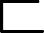 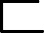 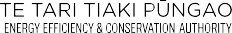 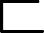 Round Eleven – MarinePort Taranaki Limited $500,000MarinePort Taranaki will supply mixed frequency/voltage to Breakwater Berths and Moturoa Berths via a transformer, so that vessels that are equipped for shore power can berth without the need to keep diesel generators running. EStroke Marine Ltd $203,610MarineEstroke will produce and provide up to 10 inboard or outboard marine electrification kits, at an equivalent cost to a petrol outboard, to installers across New Zealand. Seachange New Zealand Limited $249,000MarineSeachange will build a platform to increase the efficiency & performance of hydrofoiling electric vessels. The platform will improve the vessels capability, versatility and enable operators to accelerate the deployment of 6m - 24m hydrofoiling boats in a wider range of marine transport use-cases. Seachange New Zealand Limited $492,000MarineSeachange will demonstrate an integrated electric motor pod system on an 8m hydrofoiling boat. The integrated system will provide a step change in vessel efficiency, driving large improvements in performance, cost, and replicability. These improvements will make sustainable boating more accessible and accelerate the elimination of fossil fuels from our waters.East By West Company Limited $500,000  MarineEast by West will demonstrate an innovative shore-based charging project. The project will demonstrate a technical solution providing a low-cost extension to the use case for their existing electric ferry, a solution for vessel batteries at end of life and an ability to respond to the vessel's demand prolonging battery life. ZeroJet Limited $402,000MarineZeroJet will demonstrate a mass producible zero emission electric jet propulsion system on a rigid inflatable boat (RIB). Sanford Limited $500,000MarineSanford Limited will demonstrate a propeller and nozzle as well as upgrading electrical systems to accommodate a future shore power connection for the San Enterprise. This, along with other measures undertaken by Sanford, will assist reducing Sanford’s diesel consumption by up to 3,490,000L over the next 5 years.Evocean Electric Boats $243,100MarineEvocean will design and build an electric vessel to demonstrate capabilities as a fast water taxi and in general marina duties.